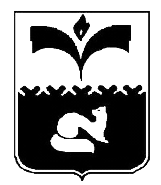 ПРЕДСЕДАТЕЛЬ ДУМЫ ГОРОДА ПОКАЧИХанты-Мансийского автономного округа – ЮгрыПОСТАНОВЛЕНИЕ от  10.06.2014                       	        	              	                           №  16О награждении Благодарственным письмомпредседателя Думы города Покачи              Рассмотрев материалы, представленные для награждения Благодарственным письмом Председателя Думы города Покачи, на основании решения Думы города от 25.03.2014 №20 «О Положении о наградах и почетном звании города Покачи», протокола заседания комиссии города Покачи по наградам и почетным званиям от 06.06.2014 года Наградить Благодарственным  письмом председателя Думы города за  многолетний добросовестный  труд, профессиональное мастерство и в связи с профессиональным праздником -  Днем медицинского работника :2. Настоящее постановление вступает в силу после его официального опубликования. 3. Опубликовать настоящее постановление в газете «Покачевский вестник». 	  4. Контроль за выполнением постановления возложить на руководителя аппарата Думы города Л.В. Чурину.Председатель Думы города					       Н.В. БорисоваШадрину ОксануНиколаевну-медицинского регистратора женской консультации бюджетного учреждения Ханты-Мансийского автономного округа – Югры «Покачевская городская больница»;Азисову ГалиюБиктимировну- медицинскую сестру приемно-диагностического отделения бюджетного учреждения Ханты-Мансийского автономного округа – Югры «Покачевская городская больница»;Фролову Виолетту Ивановну-медицинскую сестру палатную хирургического отделения бюджетного учреждения Ханты-Мансийского автономного округа – Югры «Покачевская городская больница»;КазыевуШагуруМаратовну-медицинскую сестру палатную педиатрического отделения бюджетного учреждения Ханты-Мансийского автономного округа – Югры «Покачевская городская больница»;Тихову Светлану Алексеевну-медицинскую сестру палатная терапевтического отделения бюджетного учреждения Ханты-Мансийского автономного округа – Югры «Покачевская городская больница»;ТугашовуТатьянуПетровну-медицинского регистратора детской поликлиники бюджетного учреждения Ханты-Мансийского автономного округа – Югры «Покачевская городская больница»;АлимовуНазилуКерамовну-фельдшера-лаборанта клинико-диагностической лаборатории бюджетного учреждения Ханты-Мансийского автономного округа – Югры «Покачевская городская больница»;ЗульфикаровуЧамсиятГаджиевну-сестру-хозяйку автономного-учреждения Ханты-Мансийского автономного округа – Югры «Покачевская городская  стоматологическая поликлиника».